ТВОРЧЕСКИЙ ПРОЕКТ «РАСТЕНИЕ В ИНТЕРЬЕРЕ ЖИЛОГО ДОМА»Проблемная ситуация.Недавно мы установили в гостиной новое окно, и теперь у нас появился широкий подоконник, но на нем пока нет цветов. На уроках технологии я узнала много нового об использовании растений в интерьере (фитодизайне) и решила попробовать себя в роли фитодизайнера.Цель проекта.Изучить вопрос о применении растений для оформления жилища и приобрести растение, соответствующее интерьеру нашего дома.Задачи проекта:узнать в Интернете, где можно приобрести комнатные растения.подобрать несколько растений с целью их дальнейшего приобретения, узнать их биологические названия.ознакомиться с помощью интернет — ресурсов с технологиями выращивания этих растений.выбрать из изученных растений одно, наиболее подходящее для условий нашего дома.использовать данные моего исследования для дальнейшего ухода за растением.Исследование.Я побывала в цветочном магазине. Разнообразие красивых растений меня поразило. Есть и декоративноцветущие: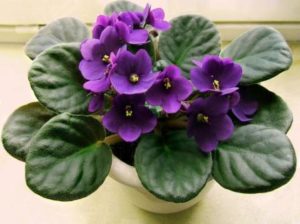 Сенполиясенполия или фиалка с разнообразными цветками,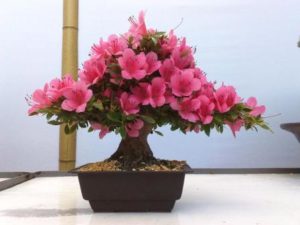 Азалияазалия или рододендрон,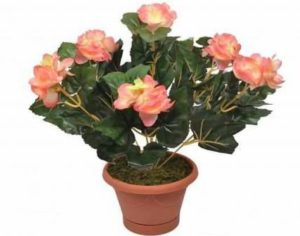 Бегониябегония,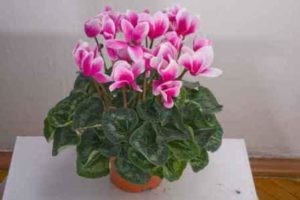 Цикламенцикламен или альпийская фиалка и другие.Много и декоративнолиственных растений, которые хорошо украсят интерьер.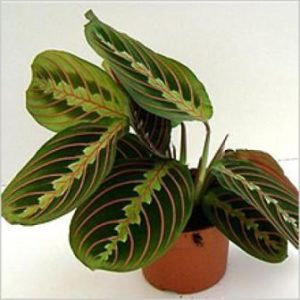 Маранта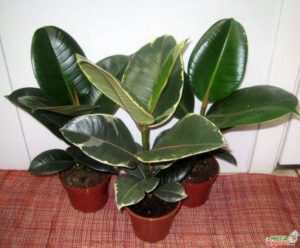 ФикусЭто такие растения как маранта, фикус,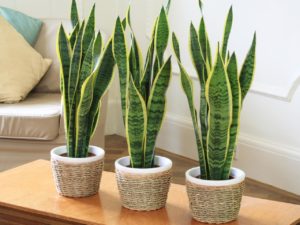 Сансевиериясансевиерия (очень полезное растение),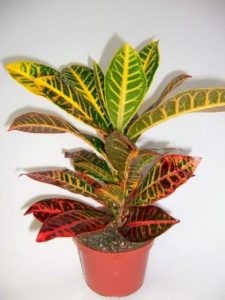 Кодиеумкодиеум (кротон),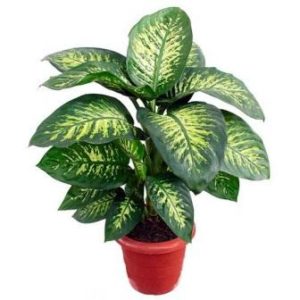 Диффенбахиядиффенбахия,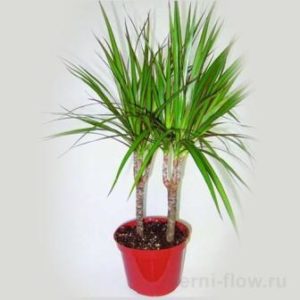 Драценадрацена и еще много других.Больше всего мне понравились декоративноцветущие растения.Дома за компьютером я продолжила свое исследование. Я посетила различные сайты. Из полученной информации я узнала, какой уход нужен этим растениям, какое освещение им требуется, какого размера они могут достигать.Выбор лучшей идеи.С родственниками мы обсудили, какое растение больше всех подойдет для нашей гостиной.Решение: декоративноцветущее растение станет украшением нашей комнаты.Выбор конкретного растения.Окно нашей гостиной выходит на северную сторону, солнца там не бывает, света в комнате немного. Все это позволяет выбрать невысокое теневыносливое растение.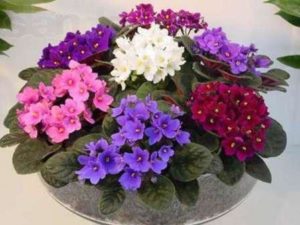 Разноцветные фиалкиМои исследования показали, что этим требованиям отвечает комнатная фиалка, иначе она называется сенполия (узамбарская фиалка).Условия содержания растения.Вот что я узнала из Интернета. растение фиалка имеет овальные листья (иногда с зазубринами), собранные в прикорневую розетку. Цветы простые или махровые имеют окраску от фиолетовой, синей, красной до чисто белой. Корневая система поверхностная, поэтому горшок для фиалок должен быть небольшим и невысоким.Размножение. Чаще всего сенполии размножают листовыми черенками. Для этого у растения выбирают взрослый лист. Этот лист отрезают острым ножом, оставляя черенок длиной не меньше 5 сантиметров. После чего его помещают во влажный песок так, чтобы сам лист не касался почвы. Землю вокруг черенка немножко трамбуют.При посадке используют тепличку или накрывают растение полиэтиленом. Когда черенок укоренится и молодая поросль подрастет, ее разделяют и каждое растение сажают в отдельный горшок.Уход. Фиалки не любят резких колебаний температуры и сквозняков. Оптимальная температура +18…+24 градуса Цельсия. Они предпочитают яркий свет, но не любят прямых солнечных лучей.Поливать фиалку нужно осторожно, в поддон. Поверхностный слой почвы должен быть постоянно влажным, но заливать растение нельзя. Лишнюю воду из поддона надо сливать. Листья растения не терпят опрыскивания.Земля для фиалок должна быть рыхлой, хорошо пропускать воздух и легко впитывать воду. Лучше купить готовую земляную смесь для сенполий. Чтобы фиалка хорошо росла и цвела, ее надо раз в неделю подкармливать минеральными удобрениями.Вывод.Фиалка полностью подходит к условиям нашей гостиной. Нужно только решить, где это растение взять. Можно купить молодое растение или попросить у кого-нибудь листовой черенок. У меня есть знакомые, у которых есть фиалки различных цветов. Они обещали мне подарить по одному листику от каждого растения. Я посажу их в песок и буду выращивать несколько растений.Самооценка и оценка.Мне понравилось читать о комнатных растениях и узнавать об их многообразии и особенностях. Родители сказали, что я не ошиблась с выбором. Теперь все зависит от правильного ухода.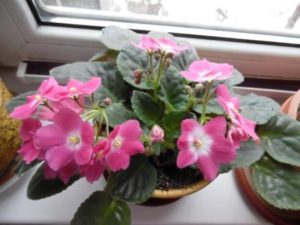 Красивая фиалкаНадеюсь, что в дальнейшем мои растения будут выглядеть на подоконнике также, как на фотографиях в учебнике и Интернете.